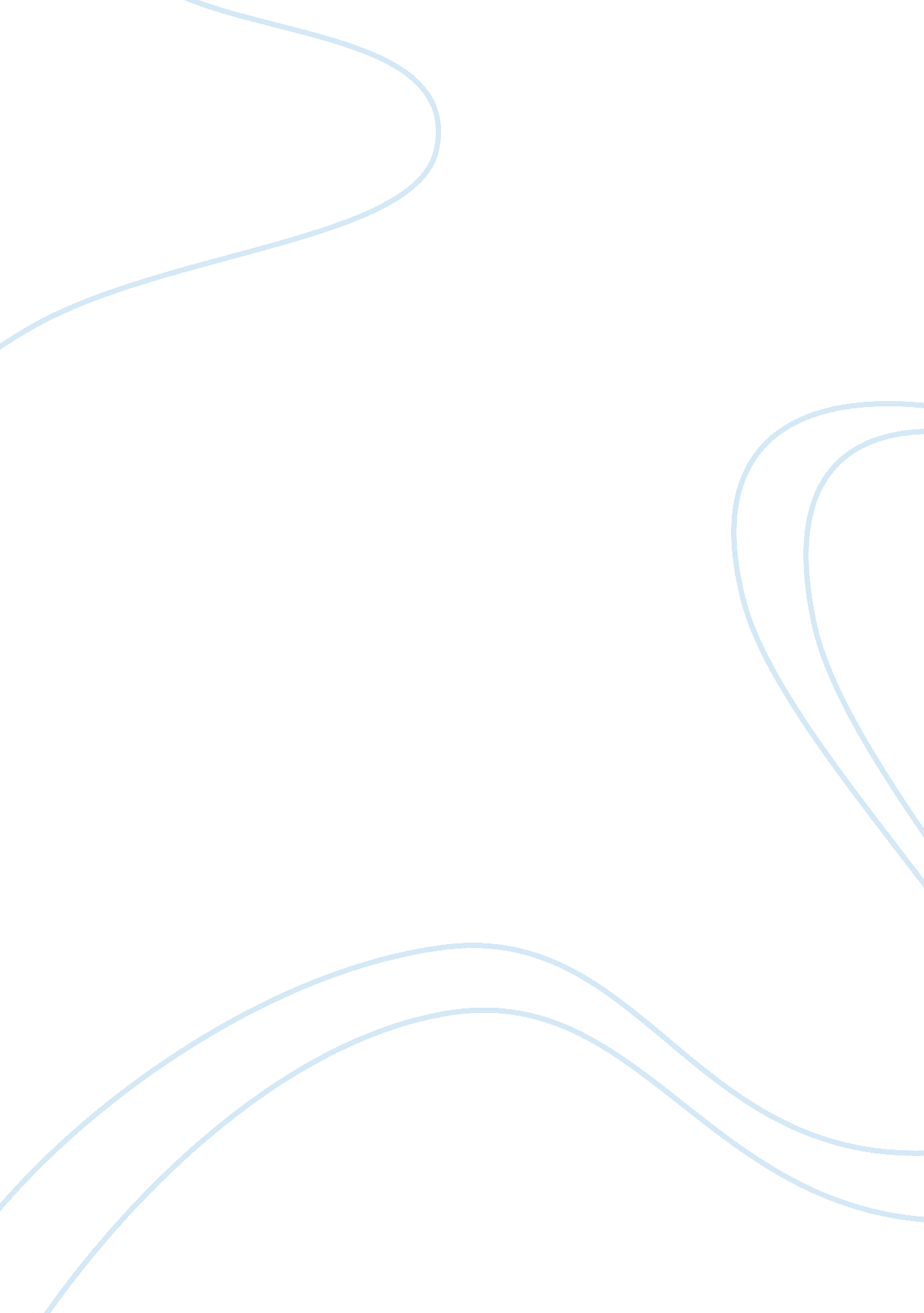 Cover letter for natural areas supervisor position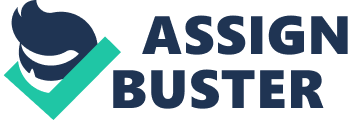 I am writing to express interest in the position of Summer Supervisor at the WMU Natural Areas. I became aware of the position after viewing an electronic advertisement and feel that I have some unique experiences that have prepared me for a supervisory role such as this. My original college education is in Music Education, but I am currently enrolled in a Biomedical Sciences program with an anticipated graduation date of 2012. While my educational background may not seem to entirely fit with the described position, my experiences in leadership will surely transfer to the Summer Supervisor position. I have lead teams in challenging academic endeavors such as the Health Professional Society and Med Head. In addition to working as a team leader in the Health Professional Society, I also served as a member of the Executive Board. In these leadership roles, I have obtained the skills necessary to be a conscientious supervisor of personnel and a true team player. The thought of working with an AmeriCorps crew sounds especially rewarding. The physical nature of the work as described in the advertisement will be a welcome change from my academic studies. Having experience in education, I feel I would be especially adept at leading the team in the creation of any educational materials that would need to be developed. I believe that working closely with an AmeriCorp crew will allow me to offer my prior leadership and educational experiences to individuals just entering higher education and the workplace. All of this occurring in the outdoors for a worthy cause sounds like an environment in which I will thrive. I look forward to meeting with you to discuss my candidacy for this position. 